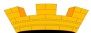 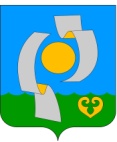 ПОСТАНОВЛЕНИЕ АДМИНИСТРАЦИИ НЫТВЕНСКОГО ГОРОДСКОГО  ПОСЕЛЕНИЯ20.07.2017                                                                                                            №459Об утверждении Порядка подготовки документа планирования регулярных перевозок пассажиров и багажа на территории Нытвенского городского поселенияРуководствуясь Федеральным законом от 13 июля 2015 года № 220-ФЗ «Об организации регулярных перевозок пассажиров и багажа автомобильным транспортом и городским наземным электрическим транспортом в Российской Федерации и о внесении изменений в отдельные законодательные акты Российской Федерации», Федеральным законом от 06.10.2003 № 131-ФЗ «Об общих принципах организации местного самоуправления в Российской Федерации», ПОСТАНОВЛЯЮ:1. Утвердить прилагаемый Порядок подготовки документа планирования регулярных перевозок пассажиров и багажа на территории Нытвенского городского поселения.2. Общему отделу администрации обеспечить размещение настоящего постановления на официальном сайте муниципального образования «Нытвенское городское поселение Пермского края» в сети «Интернет» по адресу: http://nytva.permarea.ru/nytvenskoe/.3. Контроль за исполнением постановления возложить на Ощепкова В.Ю., заместителя главы администрации по вопросам ЖКХГлава городского поселения -глава администрации Нытвенскогогородского поселения                                                                               К.А.ПаркачевУТВЕРЖДЕНпостановлением администрации Нытвенского  городского поселенияот 20.07.2017 №459П О Р Я Д О Кподготовки документа планирования регулярных перевозок пассажиров и багажа на территории Нытвенского городского поселенияI. Общие положения1.1. Настоящий Порядок подготовки документа планирования регулярных перевозок пассажиров и багажа на территории Нытвенского городского поселения (далее - Порядок) разработан в соответствии с Федеральным законом от 13 июля 2015 года № 220-ФЗ «Об организации регулярных перевозок пассажиров и багажа автомобильным транспортом и городским наземным электрическим транспортом в Российской Федерации и о внесении изменений в отдельные законодательные акты Российской Федерации»(далее - Федеральный закон № 220-ФЗ) и Федеральным законом от 06.10.2003 № 131-ФЗ «Об общих принципах организации местного самоуправления в Российской Федерации».1.2. Порядок разработан в целях координации работы по созданию условий для предоставления транспортных услуг населению и по организации транспортного обслуживания населения в границах поселения.1.3. Уполномоченным органом по подготовке документа планирования регулярных перевозок пассажиров и багажа на территории Нытвенского городского поселения (далее - документ планирования) является отдел жилищно-коммунального хозяйства администрации Нытвенского городского поселения (далее - Уполномоченный орган).1.4. Документ планирования утверждается постановлением администрации Нытвенского городского поселения на трехлетний период.1.5. Документ планирования в течение 5 календарных дней со дня его утверждения размещается на официальном сайте муниципального образования «Нытвенское городское поселение Пермского края» в сети «Интернет» по адресу: http://nytva.permarea.ru/nytvenskoe/.II. Состав документа планирования2.1. Документ планирования ведется Уполномоченным органом на бумажном носителе.2.2. Документ планирования состоит из следующих разделов:- раздел 1 «Установление, изменение, отмена маршрутов регулярных перевозок;- раздел 2 «Изменения вида регулярных перевозок»;- раздел 3 «Проведение иных мероприятий по развитию регулярных перевозок»;2.3. Раздел 1 документа планирования должен содержать информацию о муниципальных маршрутах, подлежащих установлению, изменению или отмене, со следующими сведениями:а) порядковый номер записи в документе планирования;б) номер и наименование муниципального маршрута;в) вид изменения муниципального маршрута (установление, изменение или отмена);г) содержание изменения (заполняется в случае изменения действующего муниципального маршрута);д) дата изменения (должна соответствовать требованиям, указанным пункте 2.6. Порядка).2.4. Раздел 2 документа планирования должен содержать информацию о каждом муниципальном маршруте со следующими сведениями:а) порядковый номер записи в документе планирования;б) номер и наименование муниципального маршрута;в) фактический вид регулярных перевозок, установленный для муниципального маршрута на момент утверждения документа планирования (по регулируемым тарифам/по нерегулируемым тарифам);г) планируемый вид регулярных перевозок на соответствующем муниципальном маршруте (по регулируемым тарифам/по нерегулируемым тарифам);д) дата изменения вида регулярных перевозок на соответствующем муниципальном маршруте (должна соответствовать требованиям, указанным в пункте 2.6. Порядка).2.5. Раздел 3 документа планирования должен содержать информацию о муниципальных маршрутах, на которых запланировано проведение иных мероприятий по развитию регулярных перевозок, со следующими сведениями:а) порядковый номер записи в документе планирования;б) номер и наименование муниципального маршрута;в) наименование мероприятия (в том числе изменение технико-эксплуатационных условий на муниципальном маршруте, установление, упразднение, переименование остановочного пункта на муниципальном маршруте и иные);г) содержание мероприятия;д) срок проведения мероприятия.2.6. Сроки проведения мероприятий, связанных с изменением вида регулярных перевозок или отменой муниципальных маршрутов, должны указываться в документе планирования с учетом необходимости извещения об этих мероприятиях перевозчиков, осуществляющих регулярные перевозки по муниципальным маршрутам, не позднее чем за сто восемьдесят дней до дня вступления в силу постановления администрации Нытвенского городского поселения об утверждении документа планирования (о внесении изменений в документ планирования).При внесении изменений в документ планирования, предусматривающих установление более поздних сроков проведения мероприятий, связанных с изменением вида регулярных перевозок или отменой муниципальных маршрутов, не предусматривающих изменение вида регулярных перевозок или отмену муниципальных маршрутов, новое уведомление перевозчиков, осуществляющих регулярные перевозки по муниципальным маршрутам, в установленный абзацем первым настоящего пункта срок не требуется.2.8. Внесение в документ планирования сведений, не предусмотренных пунктами 2.3-2.5. настоящего Порядка, не допускается.III. Изменение документа планирования3.1. Изменение документа планирования осуществляется Уполномоченным органом путем подготовки проекта постановления администрации Нытвенского городского поселения, утверждающего документ планирования в новой редакции.3.2. Изменения в документ планирования вносятся в случае необходимости уточнить, изменить и (или) дополнить информацию, содержащуюся в разделах 1-3 документа планирования.3.3. Документ планирования в новой редакции в течение 5 календарных дней со дня его утверждения размещается на официальном сайте муниципального образования «Нытвенское городское поселение Пермского края» в сети «Интернет» по адресу: http://nytva.permarea.ru/nytvenskoe/.